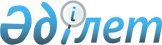 Отбасы және балалар саласында көрсетілетін мемлекеттік қызметтер стандарттарын бекіту туралыҚазақстан Республикасы Білім және ғылым министрінің 2015 жылғы 13 сәуірдегі № 198 бұйрығы. Қазақстан Республикасының Әділет министрлігінде 2015 жылы 26 мамырда № 11184 тіркелді.       "Мемлекеттік көрсетілетін қызметтер туралы" Қазақстан Республикасының 2013 жылғы 15 сәуірдегі Заңының 10-бабының 1-тармағына сәйкес БҰЙЫРАМЫН:      1. Мыналар:       1) осы бұйрыққа 1-қосымшаға сәйкес "Қорғаншылық және қамқоршылық жөнінде анықтамалар беру" мемлекеттік көрсетілетін қызмет стандарты;       2) осы бұйрыққа 2-қосымшаға сәйкес "Жетім балаға (жетім балаларға) және ата-анасының қамқорлығынсыз қалған балаға (балаларға) қамқоршылық немесе қорғаншылық белгілеу" мемлекеттік көрсетілетін қызмет стандарты;       3) осы бұйрыққа 3-қосымшаға сәйкес "Кәмелетке толмаған балалардың мүлкіне иелік ету және кәмелетке толмаған балаларға мұра ресімдеу үшін анықтамалар беру" мемлекеттік көрсетілетін қызмет стандарты;       4) осы бұйрыққа 4-қосымшаға сәйкес "Шалғайдағы ауылдық елді мекендерде тұратын балаларды жалпы білім беру ұйымдарына және кейін үйлеріне тегін тасымалдауды ұсыну" мемлекеттік көрсетілетін қызмет стандарты;       5) осы бұйрыққа 5-қосымшаға сәйкес "Жалпы білім беретін мектептердегі білім алушылар мен тәрбиеленушілердің жекелеген санаттарын тегін және жеңілдікпен тамақтандыруды ұсыну" мемлекеттік көрсетілетін қызмет стандарты;       6) осы бұйрыққа 6-қосымшаға сәйкес "Қамқоршыларға немесе қорғаншыларға жетім баланы (жетім балаларды) және ата-анасының қамқорлығынсыз қалған баланы (балаларды) асырап-бағуға жәрдемақы төлеуді тағайындау" мемлекеттік көрсетілетін қызмет стандарты;       7) осы бұйрыққа 7-қосымшаға сәйкес "Баланы (балаларды) патронаттық тәрбиелеуге беру және патронат тәрбиешiлерге берiлген баланы (балаларды) асырап-бағуға ақшалай қаражат төлеуді тағайындау" мемлекеттік көрсетілетін қызмет стандарты;       8) осы бұйрыққа 8-қосымшаға сәйкес "Бала асырап алуға тілек білдірген адамдарды есепке қою" мемлекеттік көрсетілетін қызмет стандарты;       9) осы бұйрыққа 9-қосымшаға сәйкес "Бала асырап алу жөніндегі агенттікті аккредиттеу" мемлекеттік көрсетілетін қызмет стандарты;       10) осы бұйрыққа 10-қосымшаға сәйкес "Бала асырап алу жөніндегі агенттікті аккредиттеу мерзімін ұзарту" мемлекеттік көрсетілетін қызмет стандарты;       11) осы бұйрыққа 11-қосымшаға сәйкес "Жетім баланы және (немесе) ата-анасының қамқорлығынсыз қалған баланы асырап алуға байланысты біржолғы ақшалай төлемді тағайындау" мемлекеттік көрсетілетін қызмет стандарты;       12) осы бұйрыққа 12-қосымшаға сәйкес "Мемлекеттік білім беру мекемелеріндегі білім алушылар мен тәрбиенушілердің жекелеген санаттарына қала сыртындағы және мектеп жанындағы лагерьлерде демалуы үшін құжаттар қабылдау және жолдама беру" мемлекеттік көрсетілетін қызмет стандарты;       13) осы бұйрыққа 13-қосымшаға сәйкес "Балаға кері әсер етпейтін ата-ана құқықтарынан айырылған ата-аналарға баламен кездесуіне рұқсат беру" мемлекеттік көрсетілетін қызмет стандарты;       14) осы бұйрыққа 14-қосымшаға сәйкес "Баланы (балаларды) қабылдаушы отбасына тәрбиелеуге беру және оларды асырауға ақшалай қаражат төлеуді тағайындау" мемлекеттік көрсетілетін қызмет стандарты бекітілсін";       15) осы бұйрыққа 15-қосымшаға сәйкес "Он жасқа толған баланың пiкiрi ескеру туралы қорғаншылық немесе қамқоршылық органының шешімін беру" мемлекеттік көрсетілетін қызмет стандарты бекітілсін.      Ескерту. 1-тармақ жаңа редакцияда – ҚР Білім және ғылым министрінің 13.12.2018 № 684 (алғаш ресми жарияланған күнінен кейін күнтізбелік он күн өткен соң қолданысқа енгізіледі) бұйрығымен.
      2. Қазақстан Республикасы Білім және ғылым Министрлігі Балалардың құқықтарын қорғау комитеті (З.Ж. Оразалиева) заңнамада белгіленген тәртіппен:      1) осы бұйрықты Қазақстан Республикасы Әділет министрлігінде мемлекеттік тіркеуді;      2) Қазақстан Республикасы Әділет министрлігінде мемлекеттік тіркеуден өткеннен кейін осы бұйрықты ресми жариялауды;      3) осы бұйрықты Қазақстан Республикасы Білім және ғылым министрлігінің ресми интернет-ресурсында орналастыруды қамтамасыз етсін.      3. Осы бұйрықтың орындалуын бақылау Қазақстан Республикасы Білім және ғылым вице-министрі Е.Н. Иманғалиевке жүктелсін.      4. Осы бұйрық алғашқы ресми жарияланған күнінен бастап қолданысқа енгізіледі.       КЕЛІСІЛДІ          Қазақстан Республикасының          Инвестициялар және даму министрінің          міндетін атқарушы         2015 жылғы "___" __________________       ___________________ Ж.М. Қасымбек          КЕЛІСІЛДІ          Қазақстан Республикасының          Ұлттық экономика министрі         2015 жылғы "___" _______________       ___________________ Е.А. Досаев    "Кәмелетке толмаған балаларға меншік құқығында тиесілі мүлікпен жасалатын
мәмілелерді ресімдеу үшін қорғаншылық немесе қамқоршылық бойынша
функцияларды жүзеге асыратын органдардың анықтамаларын беру" мемлекеттік
көрсетілетін қызмет стандарты       Ескерту. Стандарт алып тасталды – ҚР Білім және ғылым министрінің 13.12.2018 № 684 (алғаш ресми жарияланған күнінен кейін күнтізбелік он күн өткен соң қолданысқа енгізіледі) бұйрығымен.       Ескерту. 5-қосымшаның оң жақ жоғарғы бұрышы жаңа редакцияда – ҚР Білім және ғылым министрінің 13.12.2018 № 684 (алғаш ресми жарияланған күнінен кейін күнтізбелік он күн өткен соң қолданысқа енгізіледі) бұйрығымен. "Шалғайдағы ауылдық елді мекендерде тұратын балаларды жалпы білім беру
ұйымдарына және кері қарай үйлеріне тегін тасымалдауды ұсыну" мемлекеттік
көрсетілетін қызмет стандарты       Ескерту. Стандарт жаңа редакцияда – ҚР Білім және ғылым министрінің 25.12.2017 № 650 (алғаш ресми жарияланған күнінен кейін күнтізбелік он күн өткен соң қолданысқа енгізіледі) бұйрығымен. 1-тарау. Жалпы ережелер      1. "Шалғайдағы ауылдық елді мекендерде тұратын балаларды жалпы білім беру ұйымдарына және кері қарай үйлеріне тегін тасымалдауды ұсыну" мемлекеттік көрсетілетін қызметі (бұдан әрі – мемлекеттік көрсетілетін қызмет).      2. Мемлекеттік көрсетілетін қызмет стандартын Қазақстан Республикасы Білім және ғылым министрлігі (бұдан әрі – Министрлік) әзірлеген.      3. Мемлекеттік көрсетілетін қызметті кент, ауыл, ауылдық округтың әкімі (бұдан әрі – көрсетілетін қызметті беруші) көрсетеді.      Өтінішті қабылдау және мемлекеттік қызмет көрсетудің нәтижесін беру:      1) көрсетілетін қызметті берушінің кеңсесі;      2) "Азаматтарға арналған үкімет" мемлекеттік корпорациясының коммерциялық емес қоғамы (бұдан әрі – Мемлекеттік корпорация). 2-тару. Мемлекеттік қызмет көрсету тәртібі      4. Мемлекеттік қызмет көрсету мерзімдері:      1) құжаттарды көрсетілетін қызметті берушіге және Мемлекеттік корпорацияға құжаттар топтамасын тапсырған сәттен бастап – 5 (бес) жұмыс күні.      Мемлекеттік корпорацияға жүгінген кезде қабылдау күні мемлекеттік қызмет көрсету мерзіміне кірмейді. Көрсетілетін қызметті беруші мемлекеттік қызмет көрсету мерзімі өткенге дейін бір тәуліктен кешіктірмей көрсетілетін мемлекеттік қызметтердің нәтижесін Мемлекеттік корпорацияға жеткізуді қамтамасыз етеді;      2) көрсетілетін қызметті берушіде немесе Мемлекеттік корпорацияда көрсетілетін қызметті алушының құжаттарды тапсыруы үшін күтудің рұқсат берілетін ең ұзақ уақыты – 15 минут;      3) көрсетілетін қызметті берушінің көрсетілетін қызметті алушыға қызмет көрсетудің рұқсат берілетін ең ұзақ уақыты – 30 минут, Мемлекеттік корпорациясында – 15 минут.      5. Мемлекеттік қызмет көрсету нысаны – қағаз жүзінде.       6. Мемлекеттік қызмет көрсетудің нәтижесі осы мемлекеттік көрсетілетін қызмет стандартына 1–қосымшаға сәйкес нысан бойынша жалпы білім беру ұйымдарына және кері қарай үйлеріне тегін тасымалдауды ұсыну туралы анықтама не осы мемлекеттік қызмет стандартының 10-тармағында көрсетілген негіздер бойынша мемлекеттік қызмет көрсетуден бас тарту туралы дәлелді жауап.      Мемлекеттік қызмет көрсетудің нәтижесін ұсыну нысаны – қағаз түрінде.      7. Мемлекеттік қызмет жеке тұлғаларға (бұдан әрі – көрсетілетін қызметті алушы) тегін көрсетіледі.      8. Жұмыс кестесі:      1) көрсетілетін қызметті берушіде: Қазақстан Республикасының еңбек заңнамасына сәйкес демалыс және мереке күндерін қоспағанда сағат 13.00-ден 14.30-ға дейінгі түскі үзіліспен дүйсенбіден бастап жұма аралығын қоса алғанда сағат 9.00-ден 18.30-ға дейін.      Өтінішті қабылдау және мемлекеттік қызмет көрсету нәтижесін беру сағат 13.00-ден 14.30-ға дейінгі түскі үзіліспен сағат 9.00-ден 18.30-ға дейін жүзеге асырылады. Мемлекеттік қызмет алдын-ала жазылусыз және жеделдетіп қызмет көрсетусіз кезек тәртібімен көрсетіледі;      2) Мемлекеттік корпорацияда: еңбек заңнамасына сәйкес жексенбі күні және мереке күндерін қоспағанда, дүйсенбі мен сенбіні қоса алғанда белгіленген жұмыс кестесіне сәйкес сағат 9.00-ден 20.00-ге дейін, түскі үзіліссіз.      Қабылдау жеделдетіп қызмет көрсетусіз, көрсетілетін қызмет алушының тіркеу орны бойынша, "электронды" кезек күту тәртібімен жүзеге асырылады, портал арқылы электрондық кезекті "брондауға" болады.      9. Көрсетілетін қызметті берушіге және Мемлекеттік корпорацияға жүгінген кезде мемлекеттік қызметті көрсету үшін қажетті құжаттардың тізбесі:       1) осы мемлекеттік көрсетілетін қызмет стандартына 2–қосымшаға сәйкес нысан бойынша өтініш;      2) көрсетілетін қызметті алушының жеке басын куәландыратын құжат (жеке басын сәйкестендіру үшін талап етіледі);      3) бала 2007 жылғы 13 тамызға дейін не Қазақстан Республикасынан тыс жерде туылған жағдайда баланың туу туралы куәлігі (түпнұсқасы сәйкестендіру үшін талап етіледі);       4) осы мемлекеттік көрсетілетін қызмет стандартына 3–қосымшаға сәйкес нысан бойынша оқу орнынан анықтама.      Көрсетілетін қызметті алушының жеке басын растайтын құжаттарының, баланың туу туралы куәлігінің мәліметтерін (бала 2007 жылғы 13 тамыздан кейін туылған жағдайда) Мемлекеттік корпорациясының қызметкері және көрсетілетін қызметті беруші "электрондық үкімет" шлюзі арқылы тиісті мемлекеттік ақпараттық жүйеден алады.      Егер Қазақстан Республикасының заңдарында өзгеше көзделмесе, Мемлекеттік корпорацияның қызметкері мемлекеттік қызмет көрсету кезінде заңмен қорғалатын құпияны қамтитын, ақпараттық жүйелердегі мәліметтерді пайдалануға көрсетілген қызметті алушының келісімін алады.      Мемлекеттік корпорация арқылы құжаттарды қабылдау кезінде көрсетілетін қызметті алушыға тиісті құжаттардың қабылданғаны туралы қолхат береді.      Мемлекеттік корпорацияда дайын құжаттарды беру жеке куәлігін (не нотариалды расталған сенімхат бойынша оның өкілі) ұсыну кезінде құжаттарды қабылдау туралы қолхат негізінде жүзеге асырылады.      Мемлекеттік корпорация бір ай ішінде нәтижені сақтауды қамтамасыз етеді, содан кейін оны көрсетілетін қызметті берушіге одан әрі сақтау үшін тапсырады. Көрсетілетін қызметті алушы бір ай өткеннен кейін жүгінген жағдайда Мемлекеттік корпорациясының сұранысы бойынша көрсетілетін қызметті беруші бір жұмыс күні ішінде дайын құжаттарды көрсетілетін қызметті алушыға беру үшін Мемлекеттік корпорация жібереді.       Көрсетілетін қызметті алушы осы мемлекеттік көрсетілетін қызмет стандартының 9-тармағына сәйкес құжаттар топтамасын толық ұсынбаған және (немесе) қолданылу мерзімі өтіп кеткен құжаттарды ұсынған жағдайларда, көрсетілетін қызметті беруші өтінішті қабылдаудан бас тартады.       10. Мемлекеттік қызметті көрсетуден бас тартуға негіздемелер:      1) көрсетілетін қызметті алушының мемлекеттік көрсетілетін қызметті алу үшін ұсынған құжаттардың және (немесе) олардағы деректердің (мәліметтердің) анық еместігін анықтау;       2) көрсетілетін қызметті алушының және (немесе) мемлекеттік қызмет көрсету үшін қажетті ұсынылған материалдардың, объектілердің, деректердің және мәліметтердің Қазақстан Республикасының 2007 жылғы 27 шілдедегі "Білім туралы" Заңы және "Білім беру ұйымдары желісінің кепілдік берілген мемлекеттік нормативін бекіту туралы" Қазақстан Республикасы Үкіметінің 2007 жылғы 21 желтоқсанадағы № 1256 Қаулысында белгіленген талаптарға сәйкес келмеуі;      3) көрсетілетін қызметті алушыға қатысты соттың заңды күшіне енген үкімінің болуы, оның негізінде көрсетілетін қызметті алушының мемлекеттік көрсетілетін қызметті алумен байланысты арнаулы құқығынан айырылуы бойынша мемлекеттік қызметтерді көрсетуден бас тартады.       Көрсетілетін қызметті алушы осы мемлекеттік көрсетілетін қызмет стандартының 9-тармағына сәйкес құжаттар топтамасын толық ұсынбаған жағдайда Мемлекеттік корпорацияның қызметкері өтінішті қабылдаудан бас тартады және осы мемлекеттік көрсетілетін қызмет стандартына 4-қосымшаға сәйкес нысан бойынша қолхат береді. 3-тарау. Мемлекеттік қызмет көрсету мәселелері бойынша облыстардың,
республикалық маңызы бар қалалардың, астананың, аудандардың, облыстық маңызы
бар қалалардың жергілікті атқарушы органдарының, сондай-ақ көрсетілетін қызметті
берушілердің және (немесе) олардың лауазымды адамдарының шешімдеріне, әрекетіне
(әрекетсіздігіне) шағымдану тәртібі      11. Мемлекеттік қызмет көрсету мәселелері бойынша көрсетілетін қызметті берушінің және (немесе) оның лауазымды адамдарының шешімдеріне, әрекетіне (әрекетсіздігіне) шағымдану: шағым көрсетілетін қызметті берушінің басшысының атына не осы мемлекеттік көрсетілетін қызмет стандартының 14-тармағында көрсетілген мекенжай бойынша облыстардың, республикалық маңызы бар қаланың, астананың тиісті жергілікті атқарушы органы (бұдан әрі – әкімдік) басшысының атына беріледі.      Шағымдар жазбаша нысанда пошта немесе көрсетілетін қызметті берушінің немесе әкімдіктің кеңсесі арқылы қолма-қол беріледі.      Жеке тұлғаның шағымында оның тегі, аты, әкесінің аты (болған жағдайда), пошталық мекенжайы, байланыс телефоны көрсетіледі.      Шағымды қабылдаған адамның аты, әкесінің аты, шағымға жауап алу мерзімі және орны көрсетіліп, көрсетілетін қызметті берушінің немесе әкімдіктің кеңсесінде тіркелуі (мөртабан, кіріс нөмірі мен күні) шағымның қабылданғанын растау болып табылады.      Мемлекеттік корпорация қолма-қол, сонымен бірге пошта арқылы келіп түскен шағымның қабылданғанын растау оның тіркелуі (мөртабан, кіріс нөмірі және тіркеу күні шағымның екінші данасына немесе шағымның ілеспе хатына қойылады) болып табылады.      Көрсетілетін қызметті берушінің, әкімдіктің мекенжайына келіп түскен көрсетілетін қызметті алушының шағымы тіркелген күнінен бастап бес жұмыс күні ішінде қарастыруға жатады. Шағымды қарастыру нәтижелері туралы дәлелді жауап көрсетілетін қызметті алушыға пошта арқылы жіберіледі не көрсетілетін қызметті берушінің, әкімдіктің кеңсесінде қолма-қол беріледі.      Көрсетілген мемлекеттік қызмет нәтижелерімен келіспеген жағдайда, көрсетілетін қызметті алушы мемлекеттік қызмет көрсету сапасын бағалау және бақылау жөніндегі уәкілетті органға шағыммен жүгіне алады.      Мемлекеттік қызмет көрсету сапасын бағалау және бақылау жөніндегі уәкілетті органның атына келіп түскен көрсетілетін қызметті алушының шағымы тіркелген күнінен бастап он бес жұмыс күні ішінде қарастыруға жатады.      Сонымен қатар, көрсетілетін қызметті берушінің және (немесе) оның лауазымды адамдардың әрекетіне (әрекетсіздігіне) шағымдану тәртібі туралы ақпаратты бірыңғай байланыс орталығының 1414, 8 800 080 7777 телефоны бойынша алуға болады.      12. Көрсетілген мемлекеттік қызмет нәтижелерімен келіспеген жағдайда, көрсетілетін қызметті алушы Қазақстан Республикасының заңнамасында белгіленген тәртіппен сотқа жүгінуге құқылы. 4-тарау. Мемлекеттік қызмет көрсетудің ерекшеліктері ескерілген өзге де талаптар      13. Организм функциясы тұрақты бұзылған, өзіне өзі қызмет көрсету, өздігінен қозғалу, бағдарлау қабілетін немесе мүмкіндігін толық немесе ішінара жоғалтқан көрсетілетін қызметті алушыларға мемлекеттік қызметті көрсету үшін құжаттарды қабылдауды 1414, 8 800 080 7777 Бірыңғай байланыс орталығына жүгіну арқылы тұрғылықты жері бойынша шыға отырып, Мемлекеттік корпорацияның қызметкерлері жүргізеді.      14. Мемлекеттік қызмет көрсету орындарының мекенжайлары:      1) Министрліктің: www.edu.gov.kz интернет-ресурсында;      2) Мемлекеттік корпорацияның: www.gov4с.kz интернет-ресурсында.      15. Көрсетілетін қызметті алушы мемлекеттік қызмет көрсету тәртібі мен жағдайы туралы ақпаратты қашықтықтан қол жеткізу режимінде, порталдағы "жеке кабинеті", сондай-ақ, Бірыңғай байланыс орталығының 1414, 8 800 080 7777 арқылы алу мүмкіндігіне ие.      16. Көрсетілетін қызметті берушінің мемлекеттік қызмет көрсету мәселелері бойынша анықтама қызметінің байланыс телефондары Министрліктің www.edu.gov.kz, көрсетілетін қызметті берушінің: www.bala-kkk.kz интернет-ресурстарында орналастырылған. Бірыңғай байланыс орталығы 1414, 8 800 080 7777. Жалпы білім беру ұйымдарына және кері қарай үйлеріне тегін
тасымалдауды ұсыну туралы анықтама      Осы анықтама ______________________________________________ (білім алушының және тәрбиеленушінің Т.А.Ә.(бар болғанда))      №_________ (мектептің атауы) жалпы білім беру ұйымына және кері қарай үйіне тегін тасымалдаумен қамтамасыз етілетіндігі үшін берілді.      Анықтама оқу жылы кезеңінде жарамды.      Кент, ауыл, ауылдық округ әкімі _____________________________________________      (Т.А.Ә. (бар болғанда) және қолы) ____________________________________________      (елді мекеннің атауы) Өтініш      Сізден ____________________________ тұратын __________________ (ауданның, елді мекеннің атауы) _________________________________________________________________      (сынып, білім беру ұйымның толық атауы) білім алушы кәмелетке толмаған балам      __________________________________________________________________________      (Т.А.Ә.(бар болғанда) туған күні және жеке сәйкестендіру нөмері) 20___ - 20___ оқу жылында (оқу жылын белгілеу қажет) жалпы білім беру ұйымына және кері қарай үйге тегін тасымалдаумен қамтамасыз етуді сұраймын       Ақпараттық жүйелерде сипатталған "Дербес деректер және оларды қорғау туралы" ҚР Заңымен құпия қорғалатын мәліметтерді қолдануға келісемін.      "___" _____________ 20__ жыл өтініш берушінің қолы Оқу орнынан
АНЫҚТАМА      Осы анықтама _____________________________________________________________      (білім алушының және тәрбиешінің аты-жөні (бар болғанда)      Ол ___________________________ _____ сыныбында _____ ауысымда (мектептің атауын жазу қажет) оқитың және тасымалдауды қажет ететіндігі үшін беріледі.      Анықтама талап етілген жерге көрсету үшін беріледі.      № ____ мектептің директоры _____________________________      (мектептің атауы) (Т.А.Ә. (бар болғанда), қолы) Құжаттарды қабылдаудан бас тарту туралы қолхат       "Мемлекеттік көрсетілетін қызметтер туралы" 2013 жылғы 15 сәуірдегі Қазақстан Республикасы Заңының 20-бабының 2 тармағын басшылыққа алып, "Азаматтар үшін Үкімет" Мемлекеттік корпорацияның коммерциялық емес қоғамы филиалының № __ бөлімі      __________________________________________________________________________      (мекенжайды көрсету) мемлекеттік көрсетілетін қызмет стандартында көзделген тізбеге сәйкес Сіз ұсынған құжаттар топтамасының толық болмауына байланысты      __________________________________________________________________________      (мемлекеттік көрсетілетін қызметтің атауы) мемлекеттік қызмет көрсетуге құжаттарды қабылдаудан бас тартады, атап айтқанда:      Жоқ құжаттардың атауы:      1) ____________________________________________________;      2) ____________________________________________________;      3) ____________________________________________________.      Осы қолхат әр тарапқа біреуден 2 данада жасалды. Т.А.Ә. (бар болғанда)      (Мемлекеттік корпорацияның қызметкері) __________________ (қолы)      Орындаушының Т.А.Ә. (бар болғанда) _____________________      Қабылдаушының Т.А.Ә. (бар болғанда) ____________________      (көрсетілетін қызметті алушының қолы) "___" _____________ 20__ жыл "Жалпы білім беретін мектептердегі білім алушылар мен тәрбиеленушілердің жекелеген санаттарына тегін жәнежеңілдетілген тамақтандыруды ұсыну" мемлекеттік
көрсетілетін қызмет стандарты       Ескерту. Стандарт жаңа редакцияда – ҚР Білім және ғылым министрінің 13.12.2018 № 684 (алғаш ресми жарияланған күнінен кейін күнтізбелік он күн өткен соң қолданысқа енгізіледі) бұйрығымен. 1-тарау. Жалпы ережелер      1. "Жалпы білім беретін мектептердегі білім алушылар мен тәрбиеленушілердің жекелеген санаттарына тегін және жеңілдетілген тамақтандыруды ұсыну" мемлекеттік көрсетілетін қызметі (бұдан әрі - мемлекеттік көрсетілетін қызмет).      2. Мемлекеттік көрсетілетін қызмет стандартын Қазақстан Республикасы Білім және ғылым министрлігі (бұдан әрі - Министрлік) әзірлеген.      3. Мемлекеттік көрсетілетін қызметті облыстардың, Астана, Алматы және Шымкент қалаларының, аудандардың және облыстық маңызы бар қалалардың жергілікті атқарушы органдары (бұдан әрі - көрсетілетін қызметті беруші) көрсетеді.      Өтініштерді қабылдау және мемлекеттік қызмет көрсетудің нәтижелерін беру:      1) көрсетілетін қызметті берушінің кеңсесі;      2) "электрондық үкіметтің" www.egov.kz веб-порталы (бұдан әрі - портал) арқылы жүзеге асырылады. 2-тарау. Мемлекеттік қызмет көрсету тәртібі      4. Мемлекеттік қызмет көрсету мерзімдері:      1) көрсетілетін қызметті берушіге құжаттарды тапсырған сәттен бастап, сондай-ақ портал арқылы өтініш берген кезде - 5 (бес) жұмыс күні;      2) көрсетілетін қызметті берушіге құжаттарды тапсыру үшін күтудің рұқсат берілетін ең ұзақ уақыты - 15 минут;      3) көрсетілетін қызметті алушыға қызмет көрсетудің рұқсат берілетін ең ұзақ уақыты - 30 минут.      5. Мемлекеттік қызмет көрсетудің нысаны - электрондық (ішінара автоматтандырылған) және (немесе) қағаз жүзінде.       6. Мемлекеттік қызмет көрсету нәтижесі - осы мемлекеттік көрсетілетін қызмет стандартына 1-қосымшаға сәйкес нысан бойынша жалпы білім беретін мектепте тегін және жеңілдетілген тамақтандыруды ұсыну туралы анықтама не осы мемлекеттік қызмет стандартының 10-тармағында көрсетілген негіздер бойынша мемлекеттік қызмет көрсетуден бас тарту туралы дәлелді жауап.      Мемлекеттік қызмет көрсетудің нәтижесін ұсыну нысаны - электрондық және (немесе) қағаз.      Көрсетілетін қызметті алушы мемлекеттік көрсетілетін қызметтің нәтижесін қағаз жеткізгіште алу үшін өтініш берген жағдайда, мемлекеттік қызмет көрсету нәтижесі электрондық форматта ресімделеді, қағазға басып шығарылады және көрсетілетін қызметті берушінің уәкілетті адамының қолы және мөрмен расталады.      Порталда мемлекеттік қызмет көрсетудің нәтижесі көрсетілетін қызметті алушының "жеке кабинетіне" көрсетілетін қызметті берушінің уәкілетті адамының электрондық цифрлық қолтаңбасы (бұдан әрі - ЭЦҚ) қойылған электрондық құжат нысанында жіберіледі және сақталады.      7. Мемлекеттік қызмет жеке тұлғаларға (бұдан әрі - көрсетілетін қызметті алушы) тегін көрсетіледі.      8. Жұмыс кестесі:      1) көрсетілетін қызметті беруші: Қазақстан Республикасының еңбек заңнамасына сәйкес демалыс және мереке күндерін қоспағанда, дүйсенбіден бастап жұманы қоса алғанда сағат 13.00-ден 14.30-ға дейінгі аралықтағы түскі үзіліспен сағат 9.00-ден 18.30-ға дейін.      Өтініштерді қабылдау және мемлекеттік қызмет көрсетудің нәтижелерін беру сағат 13.00-ден 14.30-ға дейінгі аралықтағы түскі үзіліспен сағат 9.00-ден 17.30-ға дейін жүзеге асырылады. Мемлекеттік қызмет кезек тәртібімен, алдын ала жазылусыз және жедел қызмет көрсетусіз жүргізіледі;      2) порталда: жөндеу жұмыстарын жүргізуге байланысты техникалық үзілістерді қоспағанда, тәулік бойы (көрсетілетін қызметті алушы Қазақстан Республикасының еңбек заңнамасына сәйкес жұмыс аяқталғаннан кейін, демалыс және мереке күндері жүгінген жағдайда өтініштерді қабылдау және мемлекеттік қызмет көрсету нәтижелерін беру келесі жұмыс күні жүзеге асырылады).      9. Көрсетілетін қызметті алушы жүгінген кезде мемлекеттік қызметті көрсету үшін қажетті құжаттардың тізбесі:      көрсетілетін қызметті берушіге:       1) осы мемлекеттік көрсетілетін қызмет стандартына 2-қосымшаға сәйкес нысан бойынша өтініш;      2) ата-аналардың жеке басын куәландыратын құжат (жеке басын сәйкестендіру үшін қажет);      3) бала 2007 жылғы 13 тамызға дейін не Қазақстан Республикасынан тыс жерде туылған жағдайда баланың туу туралы куәлігінің көшірмесі (жеке сәйкестендіру үшін қажет);      4) 2008 жылға дейін не Қазақстан Республикасынан тыс жерде некеге тұрған немесе бұзған жағдайда некеге тұру немесе бұзу туралы куәліктің көшірмесі;      5) мәртебесін дәлелдейтін құжаттың көшірмесі:      мемлекеттік атаулы әлеуметтік көмекті алуға құқығы бар отбасылардан шыққан балалар үшін - мемлекеттік атаулы әлеуметтік көмекті алуға құқығы бар отбасылардан шыққан көрсетілетін қызметті алушылар санаты үшін көрсетілетін қызметті алушының (отбасының) жергілікті атқарушы органдар ұсынатын мемлекеттік атаулы әлеуметтік көмекті тұтынушылар қатарына жататынын растайтын анықтама;      жан басына шаққанда орташа табысы күн көріс деңгейінен төмен, мемлекеттік атаулы әлеуметтік көмек алмайтын отбасылардан шыққан балалар үшін - алған табысы туралы құжаттар (жұмыс істейтін ата-аналардың немесе оларды алмастыратын адамдардың жалақылары туралы, кәсіпкерліктен және басқа да қызмет түрлерлерінен түсетін табыстары туралы, балаларға және басқа да асырандыларға төленетін алимент түріндегі табыстары туралы анықтама);      отбасында тәрбиеленетін жетім балалар, ата-анасының қамқорлығынсыз қалған балалар үшін - қамқоршылықты (қорғаншылықты) бекіту туралы уәкілетті органның шешімі, жетім баланың (балалардың) немесе ата-анасының қамқорлығынсыз қалған баланың (балалардың) патронаттық тәрбиеге, қабылдаушы отбасына берілгені туралы шарт;      төтенше жағдайлардың салдарынан шұғыл жәрдемді талап ететін отбасылардан шыққан балалар үшін - төтенше жағдайлардың салдарынан шұғыл жәрдемнің қажеттілігін дәлелдейтін құжат;      білім беру ұйымының алқалы басқару органы айқындайтын білім алушылар мен тәрбиеленушілердің өзге де санаттарына жататын балалар үшін - отбасының материалдық-тұрмыстық ахуалын зерделеу, сондай-ақ қаржылай және материалдық көмек көрсету туралы шешім қабылдау үшін басқа да қажетті құжаттардың негізінде білім алушылар мен тәрбиеленушілердің өзге де санаттарына тегін және жеңілдікпен тамақтандыруды ұсыну туралы білім беру ұйымының алқалық органның шешімі.      Құжаттар салыстыру үшiн түпнұсқада ұсынылады, содан кейiн түпнұсқалар көрсетілетін қызметті алушыға қайтарылады.      Құжаттарды қабылдау кезінде көрсетілетін қызметті беруші көрсетілетін қызметті алушыға тиісті құжаттардың қабылданғаны туралы қолхат береді.      порталда:      1) көрсетілетін қызметті алушының ЭЦҚ - сымен немесе бір рет пайдаланатын құпиясөзбен куәландырылған, көрсетілетін қызметті алушының ұялы байланыс операторы ұсынған абоненттік номері порталдың есеп жазбасына тіркелген және қосылған жағдайда, электрондық құжат нысанындағы өтініш;      2) бала 2007 жылғы 13 тамызға дейін не Қазақстан Республикасынан тыс жерде туылған жағдайда баланың туу туралы куәлігінің электрондық көшірмесі;      3) 2008 жылға дейін не Қазақстан Республикасынан тыс жерде некеге тұрған немесе бұзған жағдайда некеге тұру немесе бұзу туралы куәліктің электрондық көшірмесі;      4) статусты дәлелдейтін құжаттың электрондық көшірмесі:      мемлекеттік атаулы әлеуметтік көмекті алуға құқығы бар отбасылардан шыққан балалар үшін - мемлекеттік атаулы әлеуметтік көмекті алуға құқығы бар отбасылардан шыққан көрсетілетін қызметті алушылар санаты үшін көрсетілетін қызметті алушының (отбасының) жергілікті атқарушы органдар ұсынатын мемлекеттік атаулы әлеуметтік көмекті тұтынушылар қатарына жататынын растайтын анықтама;      жан басына шаққанда орташа табысы күн көріс деңгейінен төмен, мемлекеттік атаулы әлеуметтік көмек алмайтын отбасылардан шыққан балалар үшін - алған табысы туралы құжаттардың (жұмыс істейтін ата-аналардың немесе оларды алмастыратын адамдардың жалақылары туралы, кәсіпкерліктен және басқа да қызмет түрлерлерінен түсетін табыстары туралы, балаларға және басқа да асырандыларға төленетін алимент түріндегі табыстары туралы анықтама);      отбасында тәрбиеленетін жетім балалар, ата-анасының қамқорлығынсыз қалған балалар үшін - қамқоршылықты (қорғаншылықты) бекіту туралы уәкілетті органның шешімі, жетім баланың (балалардың) немесе ата-анасының қамқорлығынсыз қалған баланың (балалардың) патронаттық тәрбиеге берілгені туралы шарттың электрондық көшірмесі;      төтенше жағдайлардың салдарынан шұғыл жәрдемді талап ететін отбасылардан шыққан балалар үшін - төтенше жағдайлардың салдарынан шұғыл жәрдемнің қажеттілігін дәлелдейтін құжат;      білім беру ұйымының алқалы басқару органы айқындайтын білім алушылар мен тәрбиеленушілердің өзге де санаттарына жататын балалар үшін - отбасының материалдық-тұрмыстық ахуалын зерделеу, сондай-ақ қаржылай және материалдық көмек көрсету туралы шешім қабылдау үшін басқа да қажетті құжаттардың негізінде білім алушылар мен тәрбиеленушілердің өзге де санаттарына тегін және жеңілдікпен тамақтандыруды ұсыну туралы білім беру ұйымының алқалық органның шешімі.      Көрсетілетін қызметті алушының жеке басын куәландыратын, баланың туылғанын (бала 2007 жылғы 13 тамызға кейін туған жағдайда), некеге тұру немесе бұзу (неке 2008 жылдан кейін жасалған немесе бұзылған жағдайда), жұмыссыз ретінде тіркелу туралы, көрсетілетін қызметті алушының (отбасының) мемлекеттік атаулы әлеуметтік көмек алушылар қатарына жататындығы туралы, көрсетілетін қызметті беруші тиісті мемлекеттік ақпараттық жүйелерден "электронды үкімет" шлюзі арқылы алады.      Портал арқылы жүгінген кезде көрсетілетін қызметті алушының "жеке кабинетіне" мемлекеттік көрсетілетін қызмет нәтижесін алу күнін және уақытын көрсете отырып, мемлекеттік қызметті көрсетуге сұраудың қабылданғаны туралы хабарлама жіберіледі.      Көрсетілетін қызметті алушы осы мемлекеттік көрсетілетін қызмет стандартының 9-тармағына сәйкес құжаттардың топтамасын толық ұсынбаған және (немесе) қолданылу мерзімі өтіп кеткен құжаттарды ұсынған жағдайларда, көрсетілетін қызметті беруші өтінішті қабылдаудан бас тартады.      10. Мемлекеттік қызметті көрсетуден бас тартуға негіздемелер:      1) көрсетілетін қызметті алушының мемлекеттік көрсетілетін қызметті алу үшін ұсынған құжаттардың және (немесе) олардағы деректердің (мәліметтердің) анық еместігін анықтау;       2) "Мемлекеттік білім беру мекемелерінің мемлекеттік атаулы әлеуметтік көмек алуға құқығы бар отбасылардан, сондай-ақ мемлекеттік атаулы әлеуметтік көмек алмайтын, жан басына шаққандағы табысы ең төменгі күнкөріс деңгейінің шамасынан төмен отбасылардан шыққан білім алушылары мен тәрбиеленушілеріне және жетім балаларға, ата-анасының қамқорлығынсыз қалып, отбасыларда тұратын балаларға, төтенше жағдайлардың салдарынан шұғыл жәрдемді талап ететін отбасылардан шыққан балаларға және өзге де санаттағы білім алушылар мен тәрбиеленушілерге қаржылай және материалдық көмек көрсетуге бөлінетін қаражатты қалыптастыру, жұмсау бағыты мен оларды есепке алу қағидаларын бекіту туралы" Қазақстан Республикасының Үкіметінің 2008 жылғы 25 қаңтардағы № 64 қаулысында белгіленген талаптарға көрсетілетін қызметті алушысәйкес келмеуі;      3) көрсетілетін қызметті алушыға қатысты соттың заңды күшіне енген үкімінің болуы, оның негізінде көрсетілетін қызметті алушының мемлекеттік көрсетілетін қызметті алумен байланысты арнаулы құқығынан айырылуы бойынша мемлекеттік қызметтерді көрсетуден бас тартады. 3-тарау. Мемлекеттік қызмет көрсету мәселелері бойынша облыстардың, республикалық маңызы бар қалалардың, астананың, аудандардың, облыстық маңызыбар қалалардың жергілікті атқарушы органдарының, сондай-ақ көрсетілетін қызметтіберушілердің және (немесе) олардың лауазымды адамдарының шешімдеріне, әрекетіне (әрекетсіздігіне) шағымдану тәртібі      11. Мемлекеттік қызмет көрсету мәселелері бойынша көрсетілетін қызметті берушінің және (немесе) оның лауазымды адамдарының шешімдеріне, әрекетіне (әрекетсіздігіне) шағымдану: шағым көрсетілетін қызметті берушінің басшысының атына не осы мемлекеттік көрсетілетін қызмет стандартының 13-тармағында көрсетілген мекенжай бойынша облыстардың, республикалық маңызы бар қалалардың, астананың тиісті жергілікті атқарушы органы (бұдан әрі - әкімдік) басшысының атына беріледі.      Шағымдар жазбаша нысанда пошта немесе көрсетілетін қызметті берушінің немесе әкімдіктің кеңсесі арқылы қолма-қол беріледі.      Жеке тұлғаның шағымында оның тегі, аты, әкесінің аты (бар болған жағдайда), пошталық мекенжайы, байланыс телефоны көрсетіледі.      Шағымды қабылдаған адамның тегі, аты, әкесінің аты берілген шағымға жауап алу мерзімі және орны көрсетіліп, көрсетілетін қызметті берушінің немесе әкімдіктің кеңсесінде (мөртабан, кіріс нөмірі мен күні) тіркелуі шағымның қабылдануын растау болып табылады.      Портал арқылы жүгінген кезде шағымдану тәртібі туралы ақпаратты Бірыңғай байланыс орталығының 1414, 8 800 080 7777 телефоны бойынша алады.      Шағымды портал арқылы "жеке кабинетінен" жолдаған кезде көрсетілетін қызметті алушыға көрсетілетін қызметті берушінің шағымды өндеуі барысында жаңартылып тұратын ақпарат қолжетімді болады (жеткізілгені, тіркелгені, орындалуы, қарастырылғаны немесе қарастырудан бас тартқандығы туралы белгі).      Көрсетілетін қызметті берушінің, әкімдіктің мекенжайына келіп түскен көрсетілетін қызметті алушының шағымы тіркелген күнінен бастап бес жұмыс күні ішінде қарастыруға жатады. Шағымды қарастыру нәтижелері туралы дәлелді жауап көрсетілетін қызметті алушыға пошта арқылы жіберіледі не көрсетілетін қызметті берушінің, әкімдіктің кеңсесінде қолма-қол беріледі.      Көрсетілген мемлекеттік қызмет нәтижелерімен келіспеген жағдайда, көрсетілетін қызметті алушы мемлекеттік қызмет көрсету сапасын бағалау және бақылау жөніндегі уәкілетті органға шағыммен жүгіне алады.      Мемлекеттік қызмет көрсету сапасын бағалау және бақылау жөніндегі уәкілетті органның атына келіп түскен көрсетілетін қызметті алушының шағымы тіркелген күнінен бастап он бес жұмыс күні ішінде қарастыруға жатады.      Сондай-ақ, көрсетілетін қызметті берушінің және (немесе) оның лауазымды адамдарының әрекетіне (әрекетсіздігіне) шағымдану тәртібі туралы ақпаратты Бірыңғай байланыс орталығының 1414, 8 800 080 7777 телефоны бойынша алады.      12. Көрсетілген мемлекеттік қызмет нәтижелерімен келіспеген жағдайда, көрсетілетін қызметті алушы Қазақстан Республикасының заңнамасында белгіленген тәртіппен сотқа жүгінеді. 4-тарау. Мемлекеттік қызмет көрсетудің ерекшеліктері ескерілген өзге де талаптар      13. Мемлекеттік қызмет көрсету орындарының мекенжайлары:      1) Министрліктің: www.edu.gov.kz интернет-ресурсында;      2) www.egov.kz порталында орналасқан.      14. Көрсетілетін қызметті алушы мемлекеттік қызмет көрсетудің тәртібі мен мәртебесі туралы ақпаратты қашықтықтан қол жеткізу режимінде, порталдағы "жеке кабинеті", сондай-ақ, Бірыңғай байланыс орталығының 1414, 8 800 080 7777 телефоны арқылы алады.      15. Көрсетілетін қызметті берушінің Мемлекеттік қызмет көрсету мәселелері бойынша анықтама қызметтерінің байланыс телефондары Министрліктің www.edu.gov.kz интернет-ресурстарында орналастырылған. Жалпы білім беретін мектептерде жекелеген санаттарына тегін және жеңілдетілген тамақтандыруды ұсыну туралы анықтама       Осы анықтама ___________________________________ (Т.А.Ә. (бар болғанда))        20__ - 20__ оқу жылында тегін және жеңілдетілген тамақтандырумен қамтамасыз етілетін       білім алушылар мен тәрбиеленушілердің тізіміне енгізілгендігі үшін берілді.       Астана, Алматы және Шымкент,        қалаларының, облыстық маңызына       ие аудандық және қалалық жергілікті      атқарушы органдар басшысының қолы, күні      ______________________________________      Мөрдің орны Өтініш      Менің кәмелет жасқа толмаған________________________________________________       (Т.А.Ә. (бар болғанда) туған күні және жеке сәйкестендіру нөмері) (мектеп № _____ және        сынып литерін көрсету) оқитын баламды (оқу жылын көрсету) тегін тамақтандырумен       қамтамасыз етілетін білім алушылар мен тәрбиеленушілердің тізіміне қосуды сұраймын.      "___" _____________20__ жыл            азаматтың (азаматшаның) қолын табысы және өзге де табыстары туралы анықтама);      4) отбасы жағдайы туралы анықтамасыныңэлектрондық көшірмесі(2008 жылға дейін некеге тұрған (бұзған) жағдайда, некеге тұру (бұзу) туралы куәліктің көшірмесі, бала 2007 жылғы 13 тамызға дейін не Қазақстан Республикасынан тыс жерде туылған жағдайда, баланың туу туралы куәлігінің көшірмесі) (бала бар болғанда);       5) көрсетілетін қызметті алушының және егер некеде тұрса жұбайының (зайыбының) "Адамның бала асырап алуы, оны қорғаншылыққа немесе қамқоршылыққа, патронатқа қабылдап алуы мүмкін болмайтын аурулардың тізбесін бекіту туралы" Қазақстан Республикасы Денсаулық сақтау және әлеуметтік даму министрінің 2015 жылғы 28 тамыздағы № 692 бұйрығымен (Қазақстан Республикасы нормативтік құқықтық актілерді мемлекеттік тіркеу тізілімінде № 12127) (бұдан әрі - № 692 бұйрық) бекітілген тізбеге сәйкес ауруының жоқтығын растайтын денсаулық жағдайы туралы анықтама, сондай-ақ "Денсаулық сақтау ұйымдарының бастапқы медициналық құжаттама нысандарын бекіту туралы" Қазақстан Республикасы Денсаулық сақтау министрінің міндетін атқарушының 2010 жылғы 23 қарашадағы № 907 бұйрығымен (Қазақстан Республикасы нормативтік құқықтық актілерді мемлекеттік тіркеу тізілімінде № 6697 тіркелген) (бұдан әрі - № 907 бұйрық) бекітілген нысанға сәйкес наркологиялық және психиатриялық диспансерлерде тіркеуде тұрғандығы туралы мәліметтің жоқтығы туралы анықтамасының электрондық көшірмесі;      6) тұрғын үймен пайдалану құқығын дәлелдейтін құжаттардың көшірмесінің электрондық көшірмесі (тұрғын үй мүлікке құқығы жоқ жағдайда);      Жеке басын растайтын құжаттар, көрсетілетін қызметті алушының және егер некеде тұрса, жұбайының (зайыбының) сотталғандығының болуы не болмауы, некеге тұру туралы куәлік (2008 жылдан кейін некеге тұрған жағдайда) туралы, 2007 жылғы 13 тамыздан кейін туған жағдайда баланың туған туралы куәлігі, көрсетілетін қызметті алушының және қызметті алушының және егер некеде тұрған болса, жұбайының (зайыбының) тұрғын үй мүлікке құқығы бар екендігін растайтын құжаттар, баланың (балалардың) білім беру ұйымында оқуы туралы анықтама қызметті алушының мекенжайы туралы мәліметтерді көрсетілетін қызметті беруші "электрондық үкімет" шлюзі арқылы тиісті мемлекеттік ақпараттық жүйелерден алады.      Егер Қазақстан Республикасының заңдарында өзгеше көзделмесе, көрсетілетін қызметті берушімемлекеттік қызмет көрсету кезінде заңмен қорғалатын құпияны қамтитын, ақпараттық жүйелердегі мәліметтерді пайдалануға көрсетілген қызметті алушының келісімін алады.      Көрсетілетін қызметті алушы барлық қажетті құжаттарды ұсыну кезінде көрсетілетін қызметті алушының "жеке кабинетінде" мемлекеттік қызметті көрсету үшін сұранысты қабылдау, сондай-ақ хабарлама туралы статус көрсетіледі.      Көрсетілетін қызметті алушы осы мемлекеттік көрсетілетін қызмет стандартының 9-тармағына сәйкес құжаттардың топтамасын толық ұсынбаған және (немесе) қолданылу мерзімі өтіп кеткен құжаттарды ұсынған жағдайларда, көрсетілетін қызметті беруші өтінішті қабылдаудан бас тартады.      10. Мемлекеттік қызметті көрсетуден бас тартуға негіздемелер:      1) көрсетілетін қызметті алушының кәмелет жасқа толмауы;      2) көрсетілетін қызметті алушыны соттың әрекетке қабiлетсiз немесе әрекетке қабiлеті шектеулi деп тануы;      3) соттың ерлi-зайыптылардың біреуін әрекетке қабiлетсiз немесе әрекетке қабiлеті шектеулі деп тануы;      4) соттың көрсетілетін қызметті алушыны ата-ана құқықтарынан айыруы немесе ата-ана құқықтарынан шектеуі;      5) көрсетілетін қызметті алушыны Қазақстан Республикасының заңдарында жүктелген мiндеттердi тиiсiнше орындамағаны үшiн қорғаншы немесе қамқоршы мiндеттерінен шеттету;      6) соттың бала асырап алушылардың кінәсінен бала асырап алудың күшiн жоюы;      7) көрсетілетін қызметті алушының қорғаншы немесе қамқоршы мiндеттерін жүзеге асыруға кедергі келтіретін ауруының болуы;      8) көрсетілетін қызметті алушының тұрақты тұрғылықты жерінің болмауы;      9) көрсетілетін қызметті алушының дәстүрлi емес жыныстық бағдарды ұстануы;      10) қорғаншылықты (қамқоршылықты) белгілеу кезінде қасақана қылмыс жасағаны үшін жойылмаған немесе алынбаған сотталғандығының болуы, сондай-ақ осы тармақтың 15) тармақшасында аталған адамдар;      11) көрсетілетін қызметті алушының азаматтығының болмауы;      12) анасының қайтыс болуына немесе оның ата-ана құқықтарынан айырылуына байланысты баланың кемінде үш жыл іс жүзінде тәрбиелену жағдайларын қоспағанда, тіркелген некеде тұрмаған (ерлі-зайыпты болмаған) ер жынысты көрсетілетін қызметті алушының өтініші;      13) көрсетілетін қызметті алушының баланы асырап алған кезде асырап алынған баланы Қазақстан Республикасының заңнамасында белгіленген ең төмен күнкөріс деңгейімен қамтамасыз ететін табысының болмауы;      14) көрсетілетін қызметті алушының наркологиялық немесе психоневрологиялық диспансерлерде есепте тұруы;       15) адам өлтіру, денсаулыққа қасақана зиян келтіру, халық денсаулығына және имандылыққа, жыныстық тиіспеушілікке қарсы қылмыстық құқық бұзушылықтары, экстремистік немесе террористік қылмыстары, адам саудасы үшін сотталғандығы бар немесе болған, қылмыстық қудалауға ұшырап отырған немесе ұшыраған адамдарды қоспағанда (2014 жылғы 4 шілдедегі Қазақстан Республикасы Қылмыстық-процестік кодексінің 35-бабы бірінші бөлігінің 1) және 2) тармақшалары негізінде өздеріне қатысты қылмыстық қудалау тоқтатылған адамдарды қоспағанда);      16) көрсетілетін қызметті алушының мемлекеттік көрсетілетін қызметті алу үшін ұсынған құжаттардың және (немесе) олардағы деректердің (мәліметтердің) анық еместігін анықтау. 3-тарау. Мемлекеттік қызмет көрсету мәселелері бойынша лауазымды адамдарының және (немесе) олардың қызметкерлерінің шешімдеріне, әрекетіне (әрекетсіздігіне) шағымдану тәртібі      11. Мемлекеттік қызмет көрсету мәселелері бойынша көрсетілетін қызметті берушінің және (немесе) оның лауазымды адамдарының шешімдеріне, әрекеттеріне (әрекетсіздігіне) шағымдану: шағым көрсетілетін қызметті беруші басшысының атына не осы мемлекеттік көрсетілетін қызмет стандартының 13-тармағында көрсетілген мекенжай бойынша басшысының атына беріледі.      Шағым жазбаша нысанда пошта немесе көрсетілетін қызметті берушінің немесе әкімдіктің кеңсесі арқылы қолма-қол беріледі.      Жеке тұлғаның арызында оның тегі, аты, әкесінің аты (бар болғанда), пошталық мекенжайы, байланыс телефоны көрсетіледі.      Шағымның қабылдануын растау оның шағымды қабылдаған адамның аты-жөні, берілген шағымға жауап алу мерзімі және орны көрсетілген көрсетілетін қызметті берушінің немесе әкімдіктің кеңсесінде тіркелуі (мөртабан, кіріс нөмірі мен күні) болып табылады.      Шағым портал арқылы жіберілген кезде көрсетілетін қызметті алушы өтініш туралы ақпаратты "жеке кабинетінен" ала алады, ол өтініштер көрсетілетін қызметті берушінің өңдеуі барысында жаңартылып тұрады (жеткізгені, тіркелгені, орындалғаны туралы белгілер, қарау немесе қараудан бас тарту туралы жауап).      Көрсетілетін қызметті берушінің мекенжайына келіп түскен көрсетілетін қызметті алушының шағымы тіркелген күнінен бастап бес жұмыс күні ішінде қарастыруға жатады. Шағымды қарастыру нәтижесі туралы дәлелді жауап көрсетілетін қызметті алушыға почта арқылы жіберіледі не көрсетілетін қызметті берушінің кеңсесінде қолма-қол беріледі.      Көрсетілген мемлекеттік қызмет нәтижесімен келіспеген жағдайда көрсетілетін қызметті алушы мемлекеттік қызмет көрсету сапасын бағалау және бақылау жөніндегі уәкілетті органға жүгіне алады.      Мемлекеттік қызмет көрсету сапасын бағалау және бақылау жөніндегі уәкілетті органның атына келіп түскен көрсетілетін қызметті алушының шағымы тіркелген күнінен бастап он бес жұмыс күні ішінде қарастыруға жатады.      Сондай-ақ, көрсетілетін қызметті берушінің және (немесе) оның лауазымды адамдарының әрекетіне (әрекетсіздігіне) шағымдану тәртібі туралы ақпаратты Бірыңғай байланыс орталығының 1414, 8 800 080 7777 телефоны бойынша алады.      12. Көрсетілген мемлекеттік қызмет нәтижесімен келіспеген жағдайда көрсетілетін қызметті алушы Қазақстан Республикасының заңнамасында белгіленген тәртіппен сотқа жүгінеді құқылы. 4-тарау. Мемлекеттік көрсетілетін қызметтің, оның ішінде электрондық нысанда көрсетілетін қызметтің ерекшеліктері ескерілген өзге де талаптар      13. Мемлекеттік қызмет көрсету орындарының мекенжайлары:      1) Министрліктің: www.edu.gov.kz интернет-ресурсында;      2) www.egov.kz порталында орналасқан.      14. Көрсетілетін қызметті алушы мемлекеттік қызмет көрсету тәртібі мен жағдайы туралы ақпаратты қашықтықтан қол жеткізу режимінде порталдағы "жеке кабинеті", сондай-ақ, Бірыңғай байланыс орталығының 1414, 8 800 080 7777 телефоны арқылы алады.      15. Көрсетілетін қызметті берушінің мемлекеттік қызмет көрсету мәселелері бойынша анықтама қызметтерінің байланыс телефондары Министрліктің www.edu.gov.kz интернет-ресурстарында орналастырылған.      16. Көрсетілетін қызметті алушының ЭЦҚ болған жағдайда көрсетілетін мемлекеттік қызметті портал арқылы электрондық нысанда алады.© 2012. Қазақстан Республикасы Әділет министрлігінің "Республикалық құқықтық ақпарат орталығы" ШЖҚ РМК      Қазақстан Республикасының
Білім және ғылым министріА. СәрінжіповҚазақстан Республикасы
 Білім және ғылым министрінің
2015 жылғы 13 сәуірдегі
№ 198 бұйрығына 
4-қосымшаҚазақстан Республикасы
Білім және ғылым министрінің
2015 жылғы 13 сәуірдегі
№ 198 бұйрығына
4-қосымша"Шалғайдағы ауылдық елді
мекендерде тұратын балаларды
жалпы білім беру ұйымдарына
және кері қарай үйлеріне тегін
тасымалдауды ұсыну"
мемлекеттік көрсетілетін
қызмет стандартына
1-қосымшаНысан"Шалғайдағы ауылдық елді
мекендерде тұратын балаларды
жалпы білім беру ұйымдарына
және кері қарай үйлеріне тегін
тасымалдауды ұсыну"
мемлекеттік көрсетілетін
қызмет стандартына
2-қосымшанысан
Кент, ауыл, ауылдық
округі әкімі
____________________________
(өтініш берушінің Т.А.Ә.
(бар болғанда) және жеке
сәйкестендіру нөмері)
мекенжайы, телефоны:
____________________________"Шалғайдағы ауылдық
елді мекендерде
тұратын балаларды жалпы
білім беру ұйымдарына
және кері қарай үйлеріне
тегін тасымалдауды ұсыну"
мемлекеттік көрсетілетін
қызмет стандартына
3-қосымша
Нысан"Шалғайдағы ауылдық елді
мекендерде тұратын балаларды
жалпы білім беру ұйымдарына
және кері қарай
 үйлеріне тегін тасымалдауды
 ұсыну" мемлекеттік
көрсетілетін қызмет стандартына
4-қосымшаНысан
____________________________
(Т.А.Ә. (бар болғанда) немесе
көрсетілетін
қызметті алушы ұйымның атауы)
____________________________
(көрсетілетін қызметті алушының мекенжайы)
Қазақстан Республикасы
Білім және ғылым министрінің
2015 жылғы 13 cәуірдегі
№ 198 бұйрығына
5-қосымша"Жалпы білім беретін
мектептердегі білім алушылар
мен тәрбиеленушілердің
жекелеген санаттарына тегін
және жеңілдетілген
тамақтандыруды ұсыну"
мемлекеттік көрсетілетін
қызмет стандартына
1-қосымша
Нысан"Жалпы білім беретін
мектептердегі білім алушылар
мен тәрбиеленушілердің
жекелеген санаттарына тегін
және жеңілдетілген
тамақтандыруды ұсыну"
мемлекеттік көрсетілетін
қызмет стандартына
2-қосымша
НысанАстана, Алматы және Шымкент,
қалаларының,облыстық
маңызына ие аудандық және
қалалық жергілікті
атқарушы органның басшысына
____________________________
(білім беру органының атауы)
(_________ облысы, _______
ауданы)
___________________________
(басшының Т.А.Ә.
(бар болғанда))
____________________________
(өтініш берушінің Т.А.Ә.
(бар болғанда)
және жеке сәйкестендіру
нөмері) мына мекенжайы
бойынша тұратын:
____________________________
(елді мекен атауы, тұрғылықты
мекенжайы, телефоны)